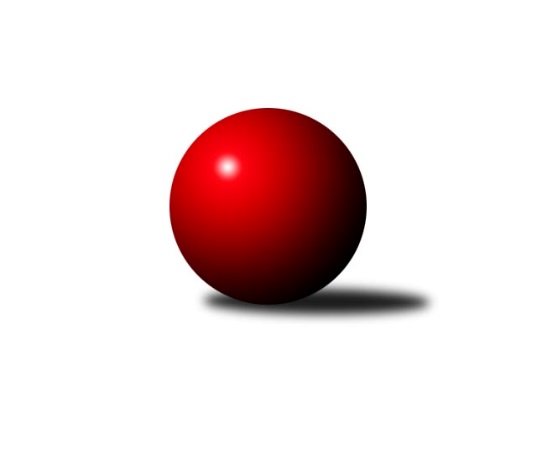 Č.15Ročník 2014/2015	20.7.2014Nejlepšího výkonu v tomto kole: 3247 dosáhlo družstvo: KK Mor.Slávia Brno2. KLZ B 2014/2015Výsledky 15. kolaSouhrnný přehled výsledků:KK PSJ Jihlava	- KK Mor.Slávia Brno		dohrávka		31.1.TJ Jiskra Nová Bystřice	- HKK Olomouc		dohrávka		31.1.TJ Spartak Pelhřimov	- KK Vyškov		dohrávka		31.1.TJ Sokol Luhačovice	- TJ Sokol Vracov		dohrávka		31.1.KK Vyškov	- KK PSJ Jihlava	5:3	3109:3023	14.5:9.5	7.2.TJ Sokol Vracov	- TJ Jiskra Otrokovice	8:0	3236:3021	17.0:7.0	7.2.HKK Olomouc	- KK Slovan Rosice	1:7	3175:3257	11.0:13.0	7.2.KK Mor.Slávia Brno	- TJ Sokol Luhačovice	6:2	3367:3090	15.5:8.5	7.2.KK Slovan Rosice	- TJ Jiskra Nová Bystřice	7:1	3288:3059	17.0:7.0	21.2.TJ Spartak Pelhřimov	- HKK Olomouc	3:5	3163:3184	12.5:11.5	21.2.TJ Sokol Luhačovice	- KK Vyškov	6:2	3168:3086	11.5:12.5	21.2.TJ Jiskra Otrokovice	- KK Mor.Slávia Brno	6:2	2948:2909	13.0:11.0	21.2.TJ Jiskra Nová Bystřice	- TJ Spartak Pelhřimov	7:1	3088:2969	16.0:8.0	28.2.KK Vyškov	- TJ Jiskra Otrokovice	7:1	3178:2993	15.5:8.5	28.2.HKK Olomouc	- KK PSJ Jihlava	6:2	3151:3029	15.0:9.0	28.2.KK Mor.Slávia Brno	- TJ Sokol Vracov	7:1	3392:3151	17.0:7.0	28.2.KK PSJ Jihlava	- TJ Jiskra Nová Bystřice	3:5	3091:3140	14.0:10.0	7.3.TJ Spartak Pelhřimov	- KK Slovan Rosice	2:6	3111:3197	8.0:16.0	7.3.TJ Sokol Vracov	- KK Vyškov	4.5:3.5	3128:3119	14.5:9.5	7.3.TJ Sokol Luhačovice	- HKK Olomouc	3:5	3065:3098	11.5:12.5	7.3.KK Slovan Rosice	- KK PSJ Jihlava	7:1	3168:2931	18.5:5.5	21.3.TJ Jiskra Nová Bystřice	- TJ Sokol Luhačovice	7:1	3138:2849	18.5:5.5	21.3.KK Vyškov	- KK Mor.Slávia Brno	1:7	3006:3095	10.0:14.0	21.3.HKK Olomouc	- TJ Jiskra Otrokovice	7:1	3180:3089	14.0:10.0	21.3.KK PSJ Jihlava	- TJ Spartak Pelhřimov	1:7	3115:3253	8.0:16.0	28.3.TJ Sokol Vracov	- HKK Olomouc	1:7	3046:3164	9.5:14.5	28.3.TJ Sokol Luhačovice	- KK Slovan Rosice	2:6	3075:3235	9.0:15.0	28.3.TJ Jiskra Otrokovice	- TJ Jiskra Nová Bystřice	2:6	2821:3020	9.0:15.0	28.3.KK Slovan Rosice	- TJ Jiskra Otrokovice	6:2	3165:3001	15.0:9.0	11.4.TJ Jiskra Nová Bystřice	- TJ Sokol Vracov	6:2	3081:2536	17.0:7.0	11.4.TJ Spartak Pelhřimov	- TJ Sokol Luhačovice	8:0	3147:2886	18.5:5.5	11.4.HKK Olomouc	- KK Mor.Slávia Brno	4:4	3146:3145	10.0:14.0	11.4.Tabulka družstev:	1.	KK Vyškov	0	0	0	0	0.0 : 0.0 	0.0 : 0.0 	 0	0	2.	TJ Sokol Vracov	0	0	0	0	0.0 : 0.0 	0.0 : 0.0 	 0	0	3.	TJ Spartak Pelhřimov	0	0	0	0	0.0 : 0.0 	0.0 : 0.0 	 0	0	4.	TJ Jiskra Nová Bystřice	0	0	0	0	0.0 : 0.0 	0.0 : 0.0 	 0	0	5.	KK Slovan Rosice	0	0	0	0	0.0 : 0.0 	0.0 : 0.0 	 0	0	6.	HKK Olomouc	0	0	0	0	0.0 : 0.0 	0.0 : 0.0 	 0	0	7.	TJ Jiskra Otrokovice	0	0	0	0	0.0 : 0.0 	0.0 : 0.0 	 0	0	8.	KK Mor.Slávia Brno	0	0	0	0	0.0 : 0.0 	0.0 : 0.0 	 0	0	9.	TJ Sokol Luhačovice	0	0	0	0	0.0 : 0.0 	0.0 : 0.0 	 0	0	10.	KK PSJ Jihlava	0	0	0	0	0.0 : 0.0 	0.0 : 0.0 	 0	0Podrobné výsledky kola:	 KK Vyškov	3109	5:3	3023	KK PSJ Jihlava	Pavla Fialová	121 	 120 	 133 	129	503 	 4:0 	 459 	 109	106 	 119	125	Kristýna Dúšková	Monika Tilšerová	139 	 140 	 118 	129	526 	 2:2 	 541 	 112	146 	 158	125	Eva Rosendorfská	Jana Vejmolová	142 	 135 	 133 	138	548 	 4:0 	 489 	 123	122 	 107	137	Eva Dušek	Zuzana Štěrbová	122 	 114 	 129 	139	504 	 1:3 	 512 	 128	127 	 130	127	Šárka Vacková	Monika Anderová	120 	 116 	 117 	139	492 	 1:3 	 535 	 130	140 	 143	122	Lenka Habrová	Lenka Wognitschová	153 	 139 	 125 	119	536 	 2.5:1.5 	 487 	 115	114 	 125	133	Simona Matulovározhodčí: Nejlepší výkon utkání: 548 - Jana Vejmolová	 TJ Sokol Vracov	3236	8:0	3021	TJ Jiskra Otrokovice	Michaela Zajacová	129 	 146 	 114 	116	505 	 3:1 	 477 	 145	111 	 106	115	Hana Jonášková	Monika Niklová	131 	 109 	 146 	116	502 	 2:2 	 486 	 122	124 	 123	117	Jana Bednaříková	Mariana Kreuzingerová	145 	 127 	 166 	126	564 	 3:1 	 498 	 119	113 	 131	135	Renata Mikulcová st.	Hana Beranová	139 	 130 	 139 	144	552 	 3:1 	 499 	 114	141 	 117	127	Barbora Divílková ml. ml.	Markéta Ptáčková	165 	 131 	 152 	136	584 	 3:1 	 539 	 140	138 	 136	125	Martina Ančincová	Veronika Presová	144 	 122 	 142 	121	529 	 3:1 	 522 	 140	129 	 133	120	Tereza Divílkovározhodčí: Nejlepší výkon utkání: 584 - Markéta Ptáčková	 HKK Olomouc	3175	1:7	3257	KK Slovan Rosice	Marie Chmelíková	123 	 152 	 134 	140	549 	 3:1 	 537 	 141	144 	 113	139	Iva Rosendorfová	Denisa Hamplová	131 	 125 	 129 	115	500 	 2:2 	 510 	 122	127 	 126	135	Eva Putnová	Silvie Vaňková	127 	 142 	 136 	142	547 	 2:2 	 569 	 133	136 	 133	167	Šárka Palková	Hana Malíšková	129 	 130 	 133 	120	512 	 0:4 	 569 	 152	132 	 140	145	Naděžda Dobešová	Andrea Tatoušková	138 	 127 	 140 	124	529 	 2:2 	 532 	 127	129 	 133	143	Andrea Axmanová	Jaroslava Havranová	137 	 118 	 140 	143	538 	 2:2 	 540 	 147	128 	 131	134	Magda Winterovározhodčí: Nejlepšího výkonu v tomto utkání: 569 kuželek dosáhli: Šárka Palková, Naděžda Dobešová	 KK Mor.Slávia Brno	3367	6:2	3090	TJ Sokol Luhačovice	Michaela Slavětínská	147 	 136 	 152 	127	562 	 2:2 	 542 	 141	140 	 130	131	Hana Krajíčková	Monika Rusňáková	137 	 146 	 147 	146	576 	 4:0 	 490 	 118	120 	 130	122	Monika Hubíková	Lenka Kričinská	155 	 134 	 125 	159	573 	 4:0 	 469 	 112	126 	 122	109	Jana Mikulcová	Pavlína Březinová	135 	 155 	 130 	143	563 	 1.5:2.5 	 551 	 114	155 	 132	150	Hana Konečná	Jitka Žáčková	124 	 121 	 133 	133	511 	 1:3 	 553 	 145	134 	 126	148	Ludmila Pančochová	Romana Sedlářová	157 	 150 	 124 	151	582 	 3:1 	 485 	 112	127 	 128	118	Helena Konečnározhodčí: Nejlepší výkon utkání: 582 - Romana Sedlářová	 KK Slovan Rosice	3288	7:1	3059	TJ Jiskra Nová Bystřice	Lucie Vaverková	134 	 146 	 140 	144	564 	 4:0 	 524 	 116	131 	 138	139	Gabriela Filakovská	Eva Putnová	136 	 131 	 116 	146	529 	 3:1 	 508 	 117	125 	 134	132	Veronika Baudyšová	Naděžda Dobešová	146 	 139 	 148 	157	590 	 4:0 	 459 	 129	101 	 114	115	Veronika Pýchová	Andrea Axmanová	132 	 113 	 136 	130	511 	 1:3 	 528 	 133	123 	 131	141	Iva Molová	Iva Rosendorfová	153 	 142 	 143 	132	570 	 3:1 	 521 	 118	138 	 147	118	Lucie Vrecková	Magda Winterová	133 	 138 	 143 	110	524 	 2:2 	 519 	 151	121 	 113	134	Radka Budošovározhodčí: Nejlepší výkon utkání: 590 - Naděžda Dobešová	 TJ Spartak Pelhřimov	3163	3:5	3184	HKK Olomouc	Miroslava Matějková	118 	 136 	 130 	125	509 	 2:2 	 522 	 138	125 	 125	134	Marie Chmelíková	Štěpánka Vytisková	140 	 126 	 123 	128	517 	 0.5:3.5 	 545 	 140	136 	 138	131	Hana Kropáčová	Simona Černušková	134 	 125 	 149 	143	551 	 4:0 	 498 	 128	121 	 132	117	Kateřina Bajerová	Petra Skotáková	112 	 123 	 131 	134	500 	 0:4 	 609 	 149	168 	 135	157	Silvie Vaňková	Aneta Kusiová	144 	 129 	 126 	163	562 	 4:0 	 489 	 113	128 	 115	133	Andrea Tatoušková	Ludmila Landkamerová	144 	 134 	 133 	113	524 	 2:2 	 521 	 128	145 	 126	122	Jaroslava Havranovározhodčí: Nejlepší výkon utkání: 609 - Silvie Vaňková	 TJ Sokol Luhačovice	3168	6:2	3086	KK Vyškov	Andrea Černochová	137 	 149 	 130 	135	551 	 2:2 	 498 	 138	107 	 117	136	Pavla Fialová	Monika Hubíková	129 	 140 	 122 	156	547 	 3:1 	 483 	 125	108 	 127	123	Monika Tilšerová	Helena Konečná	135 	 120 	 118 	134	507 	 1:3 	 530 	 122	133 	 135	140	Jana Vejmolová	Hana Krajíčková	149 	 125 	 118 	121	513 	 1.5:2.5 	 535 	 149	129 	 141	116	Zuzana Štěrbová	Hana Konečná	123 	 139 	 136 	133	531 	 2:2 	 525 	 135	121 	 130	139	Monika Anderová	Ludmila Pančochová	133 	 118 	 143 	125	519 	 2:2 	 515 	 113	142 	 127	133	Lenka Wognitschovározhodčí: Nejlepší výkon utkání: 551 - Andrea Černochová	 TJ Jiskra Otrokovice	2948	6:2	2909	KK Mor.Slávia Brno	Zuzana Ančincová	149 	 122 	 120 	106	497 	 1:3 	 529 	 126	139 	 122	142	Michaela Slavětínská	Martina Ančincová	138 	 129 	 116 	132	515 	 3:1 	 477 	 108	122 	 124	123	Pavlína Březinová	Renata Mikulcová st.	104 	 121 	 121 	103	449 	 1:3 	 501 	 145	123 	 110	123	Jitka Žáčková	Hana Jonášková	107 	 123 	 136 	118	484 	 3:1 	 457 	 116	121 	 115	105	Lenka Kričinská	Barbora Divílková ml. ml.	127 	 115 	 129 	119	490 	 3:1 	 455 	 104	104 	 112	135	Monika Rusňáková	Jana Bednaříková	112 	 152 	 117 	132	513 	 2:2 	 490 	 122	106 	 133	129	Romana Sedlářovározhodčí: Nejlepší výkon utkání: 529 - Michaela Slavětínská	 TJ Jiskra Nová Bystřice	3088	7:1	2969	TJ Spartak Pelhřimov	Veronika Pýchová	122 	 121 	 99 	122	464 	 2:2 	 483 	 128	120 	 132	103	Simona Černušková	Veronika Baudyšová	117 	 127 	 115 	142	501 	 3:1 	 471 	 116	111 	 122	122	Štěpánka Vytisková	Gabriela Filakovská	122 	 131 	 137 	128	518 	 2:2 	 503 	 146	137 	 122	98	Kateřina Carnová	Radka Budošová	129 	 128 	 127 	140	524 	 3:1 	 501 	 126	120 	 128	127	Petra Skotáková	Iva Molová	149 	 119 	 165 	133	566 	 3:1 	 505 	 119	124 	 131	131	Zdena Vytisková	Lucie Vrecková	132 	 126 	 123 	134	515 	 3:1 	 506 	 126	134 	 122	124	Ludmila Landkamerovározhodčí: Nejlepší výkon utkání: 566 - Iva Molová	 KK Vyškov	3178	7:1	2993	TJ Jiskra Otrokovice	Jana Vejmolová	138 	 123 	 145 	146	552 	 2.5:1.5 	 540 	 137	137 	 145	121	Zuzana Ančincová	Pavla Fialová	128 	 129 	 120 	146	523 	 3:1 	 484 	 119	118 	 124	123	Hana Jonášková	Lucie Trávníčková	115 	 125 	 141 	120	501 	 3:1 	 447 	 92	102 	 119	134	Renata Mikulcová st.	Zuzana Štěrbová	128 	 135 	 149 	136	548 	 3:1 	 487 	 105	156 	 110	116	Jana Bednaříková	Monika Anderová	111 	 133 	 139 	153	536 	 1:3 	 556 	 131	137 	 163	125	Martina Ančincová	Lenka Wognitschová	126 	 141 	 114 	137	518 	 3:1 	 479 	 116	107 	 130	126	Barbora Divílková ml. ml.rozhodčí: Nejlepší výkon utkání: 556 - Martina Ančincová	 HKK Olomouc	3151	6:2	3029	KK PSJ Jihlava	Marie Chmelíková	122 	 136 	 136 	158	552 	 3:1 	 491 	 132	105 	 126	128	Dana Fišerová	Kateřina Bajerová	137 	 124 	 147 	111	519 	 3:1 	 503 	 124	121 	 129	129	Eva Rosendorfská	Andrea Tatoušková	148 	 127 	 132 	130	537 	 4:0 	 500 	 123	119 	 131	127	Simona Matulová	Denisa Hamplová	128 	 125 	 116 	117	486 	 1:3 	 516 	 139	116 	 127	134	Šárka Vacková	Jaroslava Havranová	141 	 154 	 140 	121	556 	 3:1 	 518 	 122	134 	 124	138	Lenka Habrová	Hana Malíšková	141 	 126 	 110 	124	501 	 1:3 	 501 	 120	128 	 123	130	Eva Dušekrozhodčí: Nejlepší výkon utkání: 556 - Jaroslava Havranová	 KK Mor.Slávia Brno	3392	7:1	3151	TJ Sokol Vracov	Michaela Slavětínská	144 	 144 	 156 	140	584 	 3:1 	 544 	 137	145 	 132	130	Hana Beranová	Jitka Žáčková	139 	 118 	 149 	153	559 	 2:2 	 556 	 141	136 	 135	144	Markéta Ptáčková	Anna Kalasová	136 	 142 	 144 	151	573 	 3:1 	 555 	 145	137 	 142	131	Michaela Zajacová	Pavlína Březinová	131 	 123 	 142 	116	512 	 1:3 	 549 	 136	141 	 136	136	Mariana Kreuzingerová	Romana Sedlářová	161 	 155 	 144 	148	608 	 4:0 	 453 	 110	105 	 116	122	Natálie Polanská	Monika Rusňáková	146 	 126 	 148 	136	556 	 4:0 	 494 	 132	107 	 124	131	Monika Niklovározhodčí: Nejlepší výkon utkání: 608 - Romana Sedlářová	 KK PSJ Jihlava	3091	3:5	3140	TJ Jiskra Nová Bystřice	Dana Fišerová	127 	 106 	 126 	128	487 	 2:2 	 496 	 121	132 	 114	129	Veronika Pýchová	Lenka Habrová	134 	 134 	 136 	136	540 	 3:1 	 520 	 132	127 	 124	137	Veronika Baudyšová	Šárka Vacková	141 	 125 	 113 	123	502 	 4:0 	 484 	 139	119 	 109	117	Michaela Běhounová	Simona Matulová	114 	 132 	 120 	126	492 	 2:2 	 530 	 160	124 	 111	135	Radka Budošová	Eva Rosendorfská	109 	 140 	 156 	137	542 	 3:1 	 515 	 127	116 	 139	133	Lucie Vrecková	Kristýna Dúšková	144 	 116 	 138 	130	528 	 0:4 	 595 	 161	153 	 143	138	Iva Molovározhodčí: Nejlepší výkon utkání: 595 - Iva Molová	 TJ Spartak Pelhřimov	3111	2:6	3197	KK Slovan Rosice	Jozefina Vytisková	141 	 144 	 135 	144	564 	 2:2 	 558 	 128	137 	 146	147	Lucie Vaverková	Štěpánka Vytisková	127 	 112 	 134 	120	493 	 1:3 	 523 	 119	123 	 136	145	Eva Putnová	Kateřina Carnová	131 	 130 	 122 	105	488 	 0:4 	 556 	 141	139 	 142	134	Naděžda Dobešová	Petra Skotáková	133 	 150 	 143 	127	553 	 2:2 	 565 	 142	139 	 129	155	Andrea Axmanová	Aneta Kusiová	116 	 131 	 128 	125	500 	 2:2 	 483 	 123	123 	 131	106	Šárka Palková	Ludmila Landkamerová	128 	 124 	 133 	128	513 	 1:3 	 512 	 134	137 	 112	129	Magda Winterovározhodčí: Nejlepší výkon utkání: 565 - Andrea Axmanová	 TJ Sokol Vracov	3128	4.5:3.5	3119	KK Vyškov	Mariana Kreuzingerová	141 	 139 	 119 	131	530 	 2:2 	 530 	 134	117 	 140	139	Jana Vejmolová	Michaela Zajacová	140 	 125 	 121 	136	522 	 1:3 	 527 	 152	131 	 131	113	Zuzana Štěrbová	Veronika Presová	146 	 109 	 137 	103	495 	 2:2 	 541 	 136	160 	 124	121	Monika Tilšerová	Hana Beranová	128 	 124 	 135 	139	526 	 3.5:0.5 	 497 	 123	123 	 135	116	Pavla Fialová	Markéta Ptáčková	112 	 135 	 131 	121	499 	 2:2 	 507 	 141	118 	 118	130	Monika Anderová	Monika Niklová	160 	 141 	 127 	128	556 	 4:0 	 517 	 130	140 	 123	124	Lenka Wognitschovározhodčí: Nejlepší výkon utkání: 556 - Monika Niklová	 TJ Sokol Luhačovice	3065	3:5	3098	HKK Olomouc	Andrea Černochová	122 	 121 	 127 	135	505 	 4:0 	 463 	 110	110 	 123	120	Andrea Tatoušková	Monika Hubíková	135 	 116 	 132 	127	510 	 0.5:3.5 	 545 	 135	140 	 141	129	Marie Chmelíková	Helena Konečná	120 	 117 	 126 	110	473 	 0:4 	 549 	 137	143 	 130	139	Hana Kropáčová	Hana Krajíčková	126 	 144 	 135 	128	533 	 3:1 	 456 	 127	118 	 91	120	Kateřina Bajerová	Hana Konečná	136 	 129 	 139 	123	527 	 3:1 	 509 	 124	133 	 135	117	Hana Malíšková	Ludmila Pančochová	131 	 128 	 122 	136	517 	 1:3 	 576 	 129	158 	 132	157	Jaroslava Havranovározhodčí: Nejlepší výkon utkání: 576 - Jaroslava Havranová	 KK Slovan Rosice	3168	7:1	2931	KK PSJ Jihlava	Lucie Vaverková	135 	 132 	 147 	143	557 	 4:0 	 465 	 123	113 	 126	103	Dana Fišerová	Eva Putnová	131 	 141 	 128 	123	523 	 2:2 	 539 	 138	133 	 122	146	Šárka Vacková	Naděžda Dobešová	125 	 131 	 139 	139	534 	 3:1 	 468 	 130	111 	 124	103	Irena Partlová	Andrea Axmanová	141 	 123 	 120 	136	520 	 3.5:0.5 	 477 	 141	117 	 105	114	Eva Rosendorfská	Iva Rosendorfová	141 	 147 	 135 	114	537 	 3:1 	 536 	 135	129 	 119	153	Lenka Habrová	Magda Winterová	136 	 136 	 114 	111	497 	 3:1 	 446 	 104	118 	 106	118	Eva Dušekrozhodčí: Nejlepší výkon utkání: 557 - Lucie Vaverková	 TJ Jiskra Nová Bystřice	3138	7:1	2849	TJ Sokol Luhačovice	Radka Budošová	143 	 151 	 130 	137	561 	 4:0 	 452 	 122	126 	 108	96	Hana Krajíčková	Veronika Baudyšová	121 	 130 	 123 	144	518 	 2.5:1.5 	 491 	 121	116 	 137	117	Hana Konečná	Veronika Pýchová *1	94 	 121 	 114 	125	454 	 1:3 	 526 	 138	120 	 132	136	Andrea Černochová	Lucie Vrecková	119 	 145 	 153 	153	570 	 3:1 	 477 	 139	104 	 118	116	Ludmila Pančochová	Iva Molová	132 	 122 	 123 	130	507 	 4:0 	 394 	 92	109 	 96	97	Helena Konečná	Gabriela Filakovská	123 	 132 	 145 	128	528 	 4:0 	 509 	 119	129 	 141	120	Monika Hubíkovározhodčí: střídání: *1 od 41. hodu Michaela BěhounováNejlepší výkon utkání: 570 - Lucie Vrecková	 KK Vyškov	3006	1:7	3095	KK Mor.Slávia Brno	Lucie Trávníčková	116 	 111 	 135 	117	479 	 0:4 	 524 	 140	122 	 141	121	Michaela Slavětínská	Jana Vejmolová	129 	 123 	 132 	122	506 	 3:1 	 474 	 116	114 	 115	129	Pavlína Březinová	Pavla Fialová	138 	 107 	 98 	129	472 	 2:2 	 491 	 123	117 	 130	121	Lenka Kričinská	Monika Tilšerová	136 	 148 	 137 	111	532 	 2:2 	 572 	 144	145 	 130	153	Jitka Žáčková	Monika Anderová	137 	 126 	 124 	121	508 	 1:3 	 520 	 125	143 	 129	123	Monika Rusňáková	Lenka Wognitschová	131 	 115 	 124 	139	509 	 2:2 	 514 	 120	137 	 136	121	Romana Sedlářovározhodčí: Nejlepší výkon utkání: 572 - Jitka Žáčková	 HKK Olomouc	3180	7:1	3089	TJ Jiskra Otrokovice	Marie Chmelíková	145 	 132 	 117 	109	503 	 2:2 	 491 	 127	133 	 107	124	Hana Jonášková	Kateřina Bajerová	141 	 138 	 154 	129	562 	 3:1 	 512 	 131	120 	 122	139	Barbora Divílková ml. ml.	Andrea Tatoušková	125 	 117 	 134 	130	506 	 3:1 	 469 	 113	118 	 118	120	Renata Mikulcová st.	Hana Malíšková	137 	 144 	 122 	135	538 	 3:1 	 530 	 136	131 	 130	133	Zuzana Ančincová	Jaroslava Havranová	140 	 121 	 125 	143	529 	 0:4 	 573 	 148	130 	 137	158	Martina Ančincová	Silvie Vaňková	130 	 148 	 131 	133	542 	 3:1 	 514 	 126	132 	 132	124	Jana Bednaříkovározhodčí: Nejlepší výkon utkání: 573 - Martina Ančincová	 KK PSJ Jihlava	3115	1:7	3253	TJ Spartak Pelhřimov	Dana Fišerová *1	116 	 115 	 109 	120	460 	 0:4 	 562 	 141	135 	 138	148	Štěpánka Vytisková	Eva Rosendorfská	130 	 144 	 133 	141	548 	 1:3 	 552 	 147	145 	 137	123	Petra Skotáková	Šárka Vacková	142 	 125 	 129 	135	531 	 1:3 	 552 	 138	135 	 138	141	Simona Černušková	Simona Matulová	141 	 129 	 118 	134	522 	 3:1 	 509 	 131	126 	 117	135	Jozefina Vytisková	Kristýna Dúšková	137 	 146 	 131 	126	540 	 1:3 	 548 	 144	130 	 144	130	Aneta Kusiová	Lenka Habrová	119 	 131 	 142 	122	514 	 2:2 	 530 	 139	121 	 130	140	Ludmila Landkamerovározhodčí: střídání: *1 od 61. hodu Eva DušekNejlepší výkon utkání: 562 - Štěpánka Vytisková	 TJ Sokol Vracov	3046	1:7	3164	HKK Olomouc	Veronika Presová	130 	 109 	 100 	124	463 	 1:3 	 502 	 113	142 	 121	126	Marie Chmelíková	Kristýna Kuchynková	115 	 129 	 115 	113	472 	 1:3 	 520 	 136	123 	 129	132	Hana Malíšková	Monika Niklová	129 	 121 	 133 	123	506 	 1:3 	 545 	 127	143 	 139	136	Andrea Tatoušková	Hana Beranová	141 	 129 	 135 	129	534 	 1:3 	 540 	 129	131 	 142	138	Jaroslava Havranová	Michaela Zajacová	131 	 142 	 150 	134	557 	 2:2 	 574 	 148	135 	 145	146	Silvie Vaňková	Markéta Ptáčková	138 	 127 	 132 	117	514 	 3.5:0.5 	 483 	 130	114 	 132	107	Kateřina Bajerovározhodčí: Nejlepší výkon utkání: 574 - Silvie Vaňková	 TJ Sokol Luhačovice	3075	2:6	3235	KK Slovan Rosice	Andrea Černochová	137 	 141 	 133 	128	539 	 1:3 	 573 	 134	145 	 152	142	Lucie Vaverková	Hana Konečná	139 	 114 	 122 	125	500 	 2:2 	 498 	 126	132 	 123	117	Šárka Palková	Jana Mikulcová	122 	 115 	 131 	126	494 	 0:4 	 589 	 142	156 	 153	138	Naděžda Dobešová	Hana Krajíčková	141 	 134 	 124 	131	530 	 3:1 	 511 	 132	143 	 109	127	Eva Putnová	Monika Hubíková	139 	 124 	 135 	134	532 	 1:3 	 573 	 142	146 	 161	124	Iva Rosendorfová	Ludmila Pančochová *1	116 	 122 	 119 	123	480 	 2:2 	 491 	 115	117 	 132	127	Andrea Axmanová *2rozhodčí: střídání: *1 od 91. hodu Helena Konečná, *2 od 61. hodu Magda WinterováNejlepší výkon utkání: 589 - Naděžda Dobešová	 TJ Jiskra Otrokovice	2821	2:6	3020	TJ Jiskra Nová Bystřice	Jitka Bětíková	74 	 85 	 93 	99	351 	 0:4 	 536 	 148	128 	 121	139	Radka Budošová	Jana Bednaříková	130 	 129 	 116 	125	500 	 2:2 	 498 	 126	107 	 137	128	Iva Molová	Barbora Divílková ml. ml.	117 	 124 	 130 	130	501 	 4:0 	 435 	 105	122 	 102	106	Veronika Pýchová	Renata Mikulcová st.	123 	 117 	 111 	150	501 	 1:3 	 515 	 132	120 	 135	128	Veronika Baudyšová	Tereza Divílková	107 	 135 	 124 	113	479 	 1:3 	 513 	 128	105 	 144	136	Lucie Vrecková	Hana Jonášková	114 	 112 	 124 	139	489 	 1:3 	 523 	 125	116 	 145	137	Gabriela Filakovskározhodčí: Nejlepší výkon utkání: 536 - Radka Budošová	 KK Slovan Rosice	3165	6:2	3001	TJ Jiskra Otrokovice	Lucie Vaverková	137 	 123 	 137 	134	531 	 1:3 	 529 	 140	125 	 129	135	Martina Ančincová	Renata Svobodová *1	117 	 137 	 122 	130	506 	 3.5:0.5 	 475 	 109	118 	 122	126	Jana Bednaříková	Šárka Palková	123 	 125 	 135 	119	502 	 1:3 	 521 	 140	136 	 117	128	Zuzana Ančincová	Iva Rosendorfová	116 	 141 	 122 	127	506 	 3.5:0.5 	 472 	 116	129 	 111	116	Hana Jonášková	Magda Winterová	132 	 121 	 141 	159	553 	 4:0 	 473 	 116	108 	 111	138	Renata Mikulcová st.	Andrea Axmanová	146 	 133 	 129 	159	567 	 2:2 	 531 	 121	138 	 139	133	Barbora Divílková ml. ml.rozhodčí: střídání: *1 od 61. hodu Eva PutnováNejlepší výkon utkání: 567 - Andrea Axmanová	 TJ Jiskra Nová Bystřice	3081	6:2	2536	TJ Sokol Vracov	Gabriela Filakovská	126 	 127 	 120 	117	490 	 3:1 	 475 	 122	123 	 105	125	Monika Niklová	Veronika Baudyšová	131 	 123 	 149 	109	512 	 3:1 	 481 	 130	114 	 107	130	Markéta Ptáčková	Radka Budošová	145 	 130 	 140 	139	554 	 4:0 	 532 	 139	128 	 134	131	Mariana Kreuzingerová	Michaela Běhounová	118 	 118 	 129 	127	492 	 1:3 	 523 	 146	128 	 113	136	Michaela Zajacová	Lucie Vrecková	130 	 126 	 152 	111	519 	 2:2 	 525 	 117	128 	 129	151	Hana Beranovározhodčí: Nejlepší výkon utkání: 554 - Radka Budošová	 TJ Spartak Pelhřimov	3147	8:0	2886	TJ Sokol Luhačovice	Miroslava Matějková	126 	 130 	 143 	134	533 	 3:1 	 529 	 156	114 	 135	124	Andrea Černochová	Štěpánka Vytisková	138 	 110 	 112 	116	476 	 3:1 	 450 	 118	93 	 132	107	Hana Krajíčková	Petra Skotáková	147 	 133 	 103 	143	526 	 3:1 	 516 	 130	121 	 125	140	Hana Konečná	Simona Černušková	138 	 135 	 121 	152	546 	 3:1 	 482 	 118	119 	 124	121	Monika Hubíková	Ludmila Landkamerová	127 	 126 	 130 	139	522 	 3:1 	 481 	 113	136 	 120	112	Ludmila Pančochová	Aneta Kusiová	145 	 130 	 141 	128	544 	 3.5:0.5 	 428 	 91	110 	 99	128	Jana Mikulcovározhodčí: Nejlepší výkon utkání: 546 - Simona Černušková	 HKK Olomouc	3146	4:4	3145	KK Mor.Slávia Brno	Marie Chmelíková	129 	 139 	 125 	136	529 	 1:3 	 557 	 139	133 	 141	144	Jitka Žáčková	Hana Malíšková	139 	 123 	 119 	123	504 	 1:3 	 540 	 150	120 	 139	131	Michaela Slavětínská	Andrea Tatoušková	130 	 122 	 125 	125	502 	 0:4 	 535 	 131	134 	 135	135	Romana Sedlářová	Kateřina Bajerová	132 	 142 	 128 	140	542 	 3:1 	 510 	 143	121 	 117	129	Monika Rusňáková	Jaroslava Havranová	132 	 137 	 126 	115	510 	 1:3 	 536 	 141	107 	 143	145	Lenka Kričinská	Silvie Vaňková	160 	 135 	 132 	132	559 	 4:0 	 467 	 139	118 	 95	115	Pavlína Březinovározhodčí: Nejlepší výkon utkání: 559 - Silvie VaňkováPořadí jednotlivců:	jméno hráče	družstvo	celkem	plné	dorážka	chyby	poměr kuž.	Maximum	1.	Naděžda Dobešová 	KK Slovan Rosice	561.50	368.0	193.5	1.5	6/7	(608)	2.	Martina Ančincová 	TJ Jiskra Otrokovice	552.98	369.6	183.4	3.4	6/6	(599)	3.	Gabriela Filakovská 	TJ Jiskra Nová Bystřice	549.17	366.0	183.1	4.3	6/6	(566)	4.	Jana Vejmolová 	KK Vyškov	547.06	365.4	181.6	5.4	6/7	(574)	5.	Iva Rosendorfová 	KK Slovan Rosice	543.60	359.4	184.2	4.0	5/7	(570)	6.	Monika Rusňáková 	KK Mor.Slávia Brno	542.56	364.4	178.2	3.1	5/7	(564)	7.	Markéta Ptáčková 	TJ Sokol Vracov	540.03	360.9	179.1	5.5	8/8	(577)	8.	Silvie Vaňková 	HKK Olomouc	539.09	361.8	177.3	4.7	7/7	(576)	9.	Michaela Zajacová 	TJ Sokol Vracov	538.75	368.3	170.4	6.0	8/8	(574)	10.	Andrea Axmanová 	KK Slovan Rosice	536.96	367.0	170.0	4.7	5/7	(571)	11.	Romana Sedlářová 	KK Mor.Slávia Brno	533.92	357.3	176.6	4.1	7/7	(614)	12.	Hana Beranová 	TJ Sokol Vracov	532.79	365.7	167.1	5.6	8/8	(557)	13.	Hana Veselá 	KK Slovan Rosice	532.39	362.6	169.8	4.9	6/7	(576)	14.	Mariana Kreuzingerová 	TJ Sokol Vracov	531.89	357.8	174.1	4.9	7/8	(579)	15.	Radka Budošová 	TJ Jiskra Nová Bystřice	530.11	359.6	170.5	6.1	6/6	(578)	16.	Šárka Palková 	KK Slovan Rosice	529.75	362.3	167.5	6.5	5/7	(570)	17.	Lenka Wognitschová 	KK Vyškov	528.75	359.4	169.3	6.5	6/7	(565)	18.	Magda Winterová 	KK Slovan Rosice	528.43	352.1	176.3	5.1	7/7	(553)	19.	Eva Putnová 	KK Slovan Rosice	522.86	352.9	169.9	6.2	7/7	(564)	20.	Michaela Slavětínská 	KK Mor.Slávia Brno	522.67	362.6	160.1	7.9	7/7	(588)	21.	Kristýna Dúšková 	KK PSJ Jihlava	521.78	354.4	167.3	7.2	6/7	(555)	22.	Veronika Baudyšová 	TJ Jiskra Nová Bystřice	519.97	352.1	167.8	7.2	6/6	(562)	23.	Lenka Habrová 	KK PSJ Jihlava	519.88	351.5	168.4	5.5	6/7	(558)	24.	Monika Anderová 	KK Vyškov	518.40	349.3	169.1	7.2	7/7	(563)	25.	Marie Chmelíková 	HKK Olomouc	518.04	349.7	168.4	6.2	5/7	(572)	26.	Iva Molová 	TJ Jiskra Nová Bystřice	517.28	352.3	165.0	6.3	6/6	(577)	27.	Simona Černušková 	TJ Spartak Pelhřimov	516.33	347.8	168.6	6.5	6/8	(541)	28.	Lucie Vrecková 	TJ Jiskra Nová Bystřice	516.11	358.2	157.9	10.8	6/6	(577)	29.	Hana Konečná 	TJ Sokol Luhačovice	515.96	351.8	164.1	7.0	6/7	(549)	30.	Aneta Kusiová 	TJ Spartak Pelhřimov	515.75	352.2	163.6	7.1	8/8	(542)	31.	Jitka Žáčková 	KK Mor.Slávia Brno	515.00	353.2	161.8	6.6	7/7	(578)	32.	Lenka Kričinská 	KK Mor.Slávia Brno	514.50	348.3	166.2	8.6	6/7	(558)	33.	Jozefina Vytisková 	TJ Spartak Pelhřimov	514.29	355.1	159.1	8.0	7/8	(565)	34.	Ludmila Landkamerová 	TJ Spartak Pelhřimov	514.21	351.0	163.2	7.4	7/8	(546)	35.	Andrea Černochová 	TJ Sokol Luhačovice	513.89	347.6	166.3	6.6	6/7	(579)	36.	Andrea Tatoušková 	HKK Olomouc	513.54	351.3	162.3	7.6	6/7	(546)	37.	Hana Malíšková 	HKK Olomouc	513.45	353.4	160.1	7.6	5/7	(549)	38.	Jaroslava Havranová 	HKK Olomouc	512.46	347.9	164.5	4.9	7/7	(559)	39.	Pavlína Březinová 	KK Mor.Slávia Brno	508.84	352.4	156.4	9.2	7/7	(571)	40.	Eva Rosendorfská 	KK PSJ Jihlava	508.09	344.5	163.5	6.2	5/7	(557)	41.	Ludmila Pančochová 	TJ Sokol Luhačovice	507.71	352.2	155.5	6.3	7/7	(554)	42.	Zuzana Štěrbová 	KK Vyškov	506.75	352.8	153.9	6.9	7/7	(527)	43.	Simona Matulová 	KK PSJ Jihlava	505.88	348.0	157.9	7.7	5/7	(572)	44.	Štěpánka Vytisková 	TJ Spartak Pelhřimov	505.67	348.1	157.6	6.8	8/8	(557)	45.	Monika Tilšerová 	KK Vyškov	504.21	348.7	155.5	8.7	7/7	(542)	46.	Zdenka Svobodová 	TJ Sokol Luhačovice	503.53	354.8	148.7	8.4	5/7	(563)	47.	Dana Fišerová 	KK PSJ Jihlava	499.73	346.9	152.9	9.7	5/7	(547)	48.	Šárka Vacková 	KK PSJ Jihlava	496.91	345.8	151.1	8.4	5/7	(562)	49.	Hana Krajíčková 	TJ Sokol Luhačovice	496.11	350.7	145.4	11.1	7/7	(530)	50.	Zuzana Ančincová 	TJ Jiskra Otrokovice	495.47	340.7	154.8	8.3	6/6	(529)	51.	Františka Petříková 	TJ Jiskra Otrokovice	494.08	336.2	157.9	8.0	5/6	(530)	52.	Veronika Pýchová 	TJ Jiskra Nová Bystřice	493.61	342.0	151.6	9.3	6/6	(522)	53.	Kateřina Bajerová 	HKK Olomouc	493.50	346.6	147.0	9.0	5/7	(543)	54.	Petra Skotáková 	TJ Spartak Pelhřimov	493.25	346.3	146.9	9.8	8/8	(532)	55.	Eva Dušek 	KK PSJ Jihlava	492.60	343.5	149.1	9.7	5/7	(526)	56.	Lucie Trávníčková 	KK Vyškov	491.00	345.8	145.2	10.6	5/7	(523)	57.	Jana Bednaříková 	TJ Jiskra Otrokovice	490.24	341.9	148.3	8.9	6/6	(540)	58.	Monika Hubíková 	TJ Sokol Luhačovice	489.92	341.0	148.9	9.1	6/7	(574)	59.	Hana Jonášková 	TJ Jiskra Otrokovice	480.64	335.6	145.1	11.5	6/6	(531)	60.	Monika Niklová 	TJ Sokol Vracov	473.31	329.2	144.1	10.3	7/8	(539)	61.	Renata Mikulcová  st.	TJ Jiskra Otrokovice	468.53	334.5	134.0	13.1	6/6	(507)		Denisa Martináková 	TJ Sokol Vracov	562.00	394.0	168.0	7.0	1/8	(562)		Lucie Vaverková 	KK Slovan Rosice	555.00	365.0	190.0	1.0	2/7	(568)		Jana Vránková 	KK Mor.Slávia Brno	541.00	378.0	163.0	2.0	1/7	(541)		Hana Kropáčová 	HKK Olomouc	523.50	355.0	168.5	6.5	2/7	(526)		Miroslava Matějková 	TJ Spartak Pelhřimov	516.00	351.7	164.3	9.0	1/8	(560)		Renata Svobodová 	KK Slovan Rosice	516.00	358.0	158.0	6.0	1/7	(516)		Terézia Magdolenová 	KK Vyškov	509.00	351.0	158.0	6.0	1/7	(509)		Denisa Hamplová 	HKK Olomouc	505.00	346.3	158.8	8.5	4/7	(553)		Natálie Polanská 	TJ Sokol Vracov	497.50	348.5	149.0	14.0	2/8	(507)		Barbora Divílková ml.  ml.	TJ Jiskra Otrokovice	496.17	357.8	138.3	12.2	2/6	(509)		Pavla Fialová 	KK Vyškov	493.85	344.9	149.0	9.2	4/7	(521)		Veronika Brychtová 	KK PSJ Jihlava	489.89	337.2	152.7	8.8	3/7	(513)		Radka Šindelářová 	KK Mor.Slávia Brno	488.67	351.3	137.3	12.3	3/7	(519)		Zdena Vytisková 	TJ Spartak Pelhřimov	486.38	337.4	149.0	9.5	4/8	(520)		Veronika Presová 	TJ Sokol Vracov	484.20	336.7	147.5	11.4	5/8	(560)		Jana Mikulcová 	TJ Sokol Luhačovice	483.50	352.2	131.3	15.0	2/7	(520)		Lea Olšáková 	KK Mor.Slávia Brno	468.50	341.0	127.5	14.5	2/7	(488)		Lucie Polešovská 	TJ Sokol Vracov	468.00	332.0	136.0	16.0	1/8	(468)		Kristýna Kuchynková 	TJ Sokol Vracov	465.27	326.8	138.5	13.3	5/8	(501)		Irena Partlová 	KK PSJ Jihlava	446.00	319.5	126.5	13.5	2/7	(476)		Renata Vránková 	TJ Jiskra Nová Bystřice	446.00	325.0	121.0	20.0	1/6	(446)		Helena Konečná 	TJ Sokol Luhačovice	431.00	308.8	122.3	18.0	4/7	(454)		Eva Doubková 	KK PSJ Jihlava	422.00	302.0	120.0	14.0	1/7	(422)		Jitka Bětíková 	TJ Jiskra Otrokovice	368.00	264.0	104.0	18.0	1/6	(368)Sportovně technické informace:Starty náhradníků:registrační číslo	jméno a příjmení 	datum startu 	družstvo	číslo startu
Hráči dopsaní na soupisku:registrační číslo	jméno a příjmení 	datum startu 	družstvo	Program dalšího kola:16. kolo13.9.2014	so	9:00	KK PSJ Jihlava - TJ Sokol Luhačovice (dohrávka z 1. kola)	13.9.2014	so	10:00	KK Slovan Rosice - TJ Sokol Vracov (dohrávka z 1. kola)	13.9.2014	so	12:00	TJ Jiskra Nová Bystřice - KK Mor.Slávia Brno (dohrávka z 1. kola)	13.9.2014	so	13:00	TJ Spartak Pelhřimov - TJ Jiskra Otrokovice (dohrávka z 1. kola)	13.9.2014	so	14:00	HKK Olomouc - KK Vyškov (dohrávka z 1. kola)	20.9.2014	so	13:30	TJ Sokol Vracov - TJ Spartak Pelhřimov (dohrávka z 2. kola)	20.9.2014	so	13:30	KK Vyškov - TJ Jiskra Nová Bystřice (dohrávka z 2. kola)	20.9.2014	so	14:00	KK Mor.Slávia Brno - KK Slovan Rosice (dohrávka z 2. kola)	20.9.2014	so	15:00	TJ Jiskra Otrokovice - KK PSJ Jihlava (dohrávka z 2. kola)	27.9.2014	so	9:00	KK PSJ Jihlava - TJ Sokol Vracov (dohrávka z 3. kola)	27.9.2014	so	10:00	KK Slovan Rosice - KK Vyškov (dohrávka z 3. kola)	27.9.2014	so	13:00	TJ Spartak Pelhřimov - KK Mor.Slávia Brno (dohrávka z 3. kola)	27.9.2014	so	13:30	TJ Sokol Luhačovice - TJ Jiskra Otrokovice (dohrávka z 3. kola)	11.10.2014	so	13:30	TJ Sokol Vracov - TJ Sokol Luhačovice (dohrávka z 4. kola)	11.10.2014	so	13:30	KK Vyškov - TJ Spartak Pelhřimov (dohrávka z 4. kola)	11.10.2014	so	14:00	KK Mor.Slávia Brno - KK PSJ Jihlava (dohrávka z 4. kola)	11.10.2014	so	14:00	HKK Olomouc - TJ Jiskra Nová Bystřice (dohrávka z 4. kola)	18.10.2014	so	9:00	KK PSJ Jihlava - KK Vyškov (dohrávka z 5. kola)	18.10.2014	so	10:00	KK Slovan Rosice - HKK Olomouc (dohrávka z 5. kola)	18.10.2014	so	13:30	TJ Sokol Luhačovice - KK Mor.Slávia Brno (dohrávka z 5. kola)	18.10.2014	so	15:00	TJ Jiskra Otrokovice - TJ Sokol Vracov (dohrávka z 5. kola)	25.10.2014	so	12:00	TJ Jiskra Nová Bystřice - KK Slovan Rosice (dohrávka z 6. kola)	25.10.2014	so	13:30	KK Vyškov - TJ Sokol Luhačovice (dohrávka z 6. kola)	25.10.2014	so	14:00	KK Mor.Slávia Brno - TJ Jiskra Otrokovice (dohrávka z 6. kola)	25.10.2014	so	14:00	HKK Olomouc - TJ Spartak Pelhřimov (dohrávka z 6. kola)	1.11.2014	so	9:00	KK PSJ Jihlava - HKK Olomouc (dohrávka z 7. kola)	1.11.2014	so	13:30	TJ Sokol Vracov - KK Mor.Slávia Brno (dohrávka z 7. kola)	1.11.2014	so	15:00	TJ Jiskra Otrokovice - KK Vyškov (dohrávka z 7. kola)	8.11.2014	so	10:00	KK Slovan Rosice - TJ Spartak Pelhřimov (dohrávka z 8. kola)	8.11.2014	so	12:00	TJ Jiskra Nová Bystřice - KK PSJ Jihlava (dohrávka z 8. kola)	8.11.2014	so	13:30	KK Vyškov - TJ Sokol Vracov (dohrávka z 8. kola)	8.11.2014	so	14:00	HKK Olomouc - TJ Sokol Luhačovice (dohrávka z 8. kola)	15.11.2014	so	9:00	KK PSJ Jihlava - KK Slovan Rosice (dohrávka z 9. kola)	15.11.2014	so	13:30	TJ Sokol Luhačovice - TJ Jiskra Nová Bystřice (dohrávka z 9. kola)	15.11.2014	so	15:00	TJ Jiskra Otrokovice - HKK Olomouc (dohrávka z 9. kola)	15.11.2014	so	15:00	KK Mor.Slávia Brno - KK Vyškov (dohrávka z 9. kola)	22.11.2014	so	10:00	KK Slovan Rosice - TJ Sokol Luhačovice (dohrávka z 10. kola)	22.11.2014	so	12:00	TJ Jiskra Nová Bystřice - TJ Jiskra Otrokovice (dohrávka z 10. kola)	22.11.2014	so	13:00	TJ Spartak Pelhřimov - KK PSJ Jihlava (dohrávka z 10. kola)	22.11.2014	so	14:00	HKK Olomouc - TJ Sokol Vracov (dohrávka z 10. kola)	29.11.2014	so	13:30	TJ Sokol Luhačovice - TJ Spartak Pelhřimov (dohrávka z 11. kola)	29.11.2014	so	13:30	TJ Sokol Vracov - TJ Jiskra Nová Bystřice (dohrávka z 11. kola)	29.11.2014	so	14:00	KK Mor.Slávia Brno - HKK Olomouc (dohrávka z 11. kola)	29.11.2014	so	15:00	TJ Jiskra Otrokovice - KK Slovan Rosice (dohrávka z 11. kola)	6.12.2014	so	13:30	KK Vyškov - HKK Olomouc (dohrávka z 12. kola)	6.12.2014	so	13:30	TJ Sokol Vracov - KK Slovan Rosice (dohrávka z 12. kola)	6.12.2014	so	13:30	TJ Sokol Luhačovice - KK PSJ Jihlava (dohrávka z 12. kola)	6.12.2014	so	14:00	KK Mor.Slávia Brno - TJ Jiskra Nová Bystřice (dohrávka z 12. kola)	6.12.2014	so	15:00	TJ Jiskra Otrokovice - TJ Spartak Pelhřimov (dohrávka z 12. kola)	10.1.2015	so	9:00	KK PSJ Jihlava - TJ Jiskra Otrokovice (dohrávka z 13. kola)	10.1.2015	so	10:00	KK Slovan Rosice - KK Mor.Slávia Brno (dohrávka z 13. kola)	10.1.2015	so	12:00	TJ Jiskra Nová Bystřice - KK Vyškov (dohrávka z 13. kola)	10.1.2015	so	13:00	TJ Spartak Pelhřimov - TJ Sokol Vracov (dohrávka z 13. kola)	17.1.2015	so	13:30	KK Vyškov - KK Slovan Rosice (dohrávka z 14. kola)	17.1.2015	so	13:30	TJ Sokol Vracov - KK PSJ Jihlava (dohrávka z 14. kola)	17.1.2015	so	14:00	KK Mor.Slávia Brno - TJ Spartak Pelhřimov (dohrávka z 14. kola)	17.1.2015	so	15:00	TJ Jiskra Otrokovice - TJ Sokol Luhačovice (dohrávka z 14. kola)	31.1.2015	so	9:00	KK PSJ Jihlava - KK Mor.Slávia Brno (dohrávka z 15. kola)	31.1.2015	so	12:00	TJ Jiskra Nová Bystřice - HKK Olomouc (dohrávka z 15. kola)	31.1.2015	so	13:00	TJ Spartak Pelhřimov - KK Vyškov (dohrávka z 15. kola)	31.1.2015	so	13:30	TJ Sokol Luhačovice - TJ Sokol Vracov (dohrávka z 15. kola)	7.2.2015	so	13:30	KK Vyškov - KK PSJ Jihlava	7.2.2015	so	13:30	TJ Sokol Vracov - TJ Jiskra Otrokovice	7.2.2015	so	14:00	HKK Olomouc - KK Slovan Rosice	7.2.2015	so	14:00	KK Mor.Slávia Brno - TJ Sokol Luhačovice	Nejlepší šestka kola - absolutněNejlepší šestka kola - absolutněNejlepší šestka kola - absolutněNejlepší šestka kola - absolutněNejlepší šestka kola - dle průměru kuželenNejlepší šestka kola - dle průměru kuželenNejlepší šestka kola - dle průměru kuželenNejlepší šestka kola - dle průměru kuželenNejlepší šestka kola - dle průměru kuželenPočetJménoNázev týmuVýkonPočetJménoNázev týmuPrůměr (%)Výkon1xIva MolováNová Bystřice5772xIva MolováNová Bystřice114.455772xPavlína BřezinováMS Brno5711xPavlína BřezinováMS Brno110.445714xJitka ŽáčkováMS Brno5682xJitka ŽáčkováMS Brno109.865682xMonika RusňákováMS Brno5641xMonika RusňákováMS Brno109.095643xHana BeranováVracov5554xSilvie VaňkováHKK Olomouc107.915441xLudmila PančochováLuhačovice5544xHana BeranováVracov107.33555